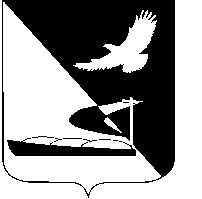 АДМИНИСТРАЦИЯ МУНИЦИПАЛЬНОГО ОБРАЗОВАНИЯ«АХТУБИНСКИЙ РАЙОН»ПОСТАНОВЛЕНИЕ25.08.2017      					                  № 577О внесении изменений в постановлениеадминистрации МО «Ахтубинский район»от 18.12.2015 № 1370         В соответствии с постановлением администрации МО «Ахтубинский район» от 01.08.2014 № 1151 «Об утверждении Положения о разработке, утверждении и реализации ведомственных целевых программ МО «Ахтубинский район», со статьей 179 Бюджетного кодекса Российской Федерации,  администрация МО «Ахтубинский район»          ПОСТАНОВЛЯЕТ:        1. Внести изменения в постановление администрации МО «Ахтубинский район» от 18.12.2015 № 1370 «Об утверждении ведомственной целевой  программы «Обеспечение муниципальным образованием развития системы образования на 2016-2020 годы», изложив приложение № 1 к ведомственной целевой программе в новой редакции, согласно приложению к настоящему постановлению. 2. Отделу информатизации и компьютерного обслуживания администрации МО «Ахтубинский район» (Короткий В.В.) обеспечить размещение настоящего постановления в сети Интернет на официальном сайте администрации МО «Ахтубинский район» в разделе «Документы» подразделе «Документы Администрации» подразделе «Официальные документы».Отделу контроля и обработки информации администрации МО «Ахтубинский район» (Свиридова Л.В.) представить информацию в газету «Ахтубинская правда» о размещении настоящего постановления в сети Интернет на официальном сайте администрации МО «Ахтубинский район» в разделе «Документы» подразделе «Документы Администрации» подразделе «Официальные документы».Глава муниципального образования                                            В.А. Ведищев